у 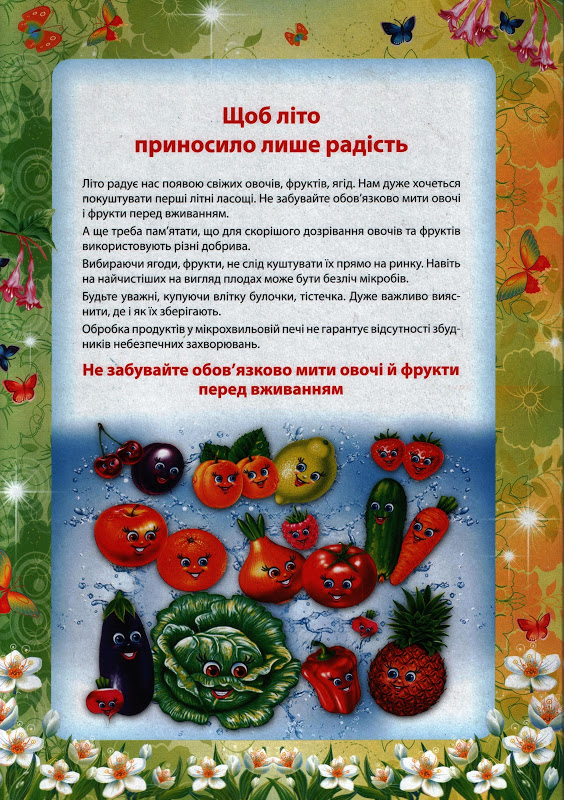 